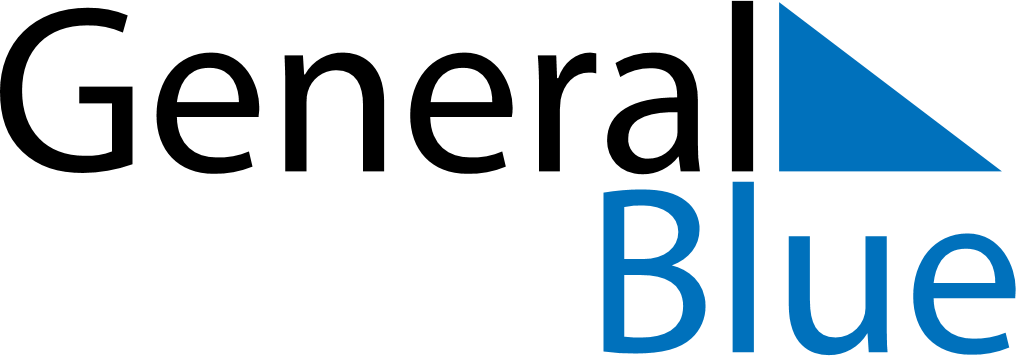 June 1712June 1712June 1712June 1712June 1712SundayMondayTuesdayWednesdayThursdayFridaySaturday123456789101112131415161718192021222324252627282930